День работодателя в службе занятости населения 24 мая 2019 г. в Центре занятости населения ЗАТО г. Железногорска, пройдет мероприятие «День работодателя», приуроченное к празднованию Дня кадровика.Цель мероприятия – укрепление партнерских взаимоотношений с работодателями, активно взаимодействующими со службой занятости,  а также привлечение к сотрудничеству новых предприятий ранее заполнявших кадровую потребность  самостоятельно.В рамках мероприятия:-состоится заседание круглого  стола, на которое приглашены  работодатели города. На заседании будет организована презентация услуг центра занятости, рассмотрены проблемные вопросы кадрового обеспечения работодателей и возможные пути их решения;-маркетинговые визиты к работодателям с презентацией государственных услуг службы занятости и предоставление имиджевых кейсов;-оказание консультационных услуг работодателям по возможностям использования ресурса интерактивного портала;-работа телефона «горячей линии» - 75-26-35.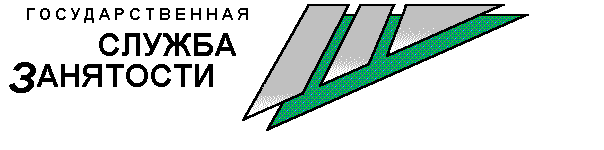 